				KeyLinear EquationIn One or Two Variables?How do you find the solution on the graph? Show more than one approach, if possible.What is the “solution”? What does that mean?Does the solution “check” algebraically? If so, show the process.Linear EquationIn One or Two Variables?How do you find the solution on the graph? Show more than one approach, if possible.What is the “solution”? What does that mean?Does the solution “check” algebraically? If so, show the process.One variableYou can either enter  into one y= screen and 3 into the next y= screen OR set the equation equal to 0 and enter the entire equation in one y= screen ().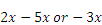 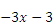 The solution is either the x-value of the point of intersection OR the x-intercept. In both cases, this value is −1. The solution means the value that makes the equation true.Yes.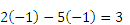 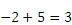 The equation is true when the x-value is −1.One variableYou can either enter  into one y= screen and  into the next y= screen, 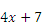 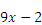 OR set the equation equal to 0 and enter the entire equation in one y= screen ().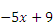 The solution is either the x-value of the point of intersection OR the x-intercept. In both cases, the value appears to be around 1.5. The solution means the value that makes the equation true.Yes. However, checking a solution of 1.5 does not give a true statement.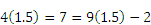 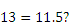 No. We know the value is close to 1.5. Sometimes, it’s not easy to find the exact value from a graph. Solving for x algebraically gives: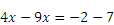 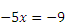 , which is 1.8. 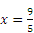 Two variablesEnter the equation as is into the y= screen.There are infinitely many solutions to this equation. Notice that y (or the answer) is left as open-ended. We can input any x-value and get a unique y-value. The x-intercept represents one solution. The y-intercept represents another solution. The other points on the line represent the other solutions.We cannot use algebra to find an exact solution, unless we are given a particular value to use in order to evaluate the equation. If we wish to find the solution to the equation for an x-value of 3, we would have: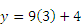 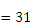 Connecting back to the graph, the point (3, 31) can be found on the line we graphed.One variableYou can either enter  into one y= screen and  into the next y= screen OR set the equation equal to 0 and enter the entire equation in one y= screen ().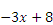 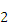 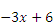 The solution is either the x-value of the point of intersection OR the x-intercept. In both cases, the value is 2. The solution means the value that makes the equation true.Yes.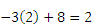 The equation is true when the x-value is 2.One variableYou can either enter  into one y= screen and 4 into the next y= screen OR set the equation equal to 0 and enter the entire equation in the y= screen ().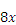 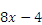 The solution is either the x-value of the point of intersection OR the x-intercept.  In both cases, the value is . The solution means the value that makes the equation true.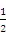 Yes. 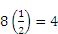 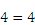 The equation is true when the x-value is 4.Two variablesWrite in slope-intercept form (y = mx + b). Enter the equation into the y= screen.There are infinitely many solutions to this equation. Notice that y (or the answer) is left as open-ended. We can input any x-value and get a unique y-value. The x-intercept represents one solution. The y-intercept represents another solution. The other points on the line represent the other solutions.We cannot use algebra to find an exact solution, unless we are given a particular value to use to evaluate the equation. If we wish to find the solution to the equation for an x-value of 3, we would have: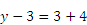 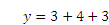 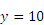 Connecting back to the graph, the point (3, 10) can be found on the line we graphed.